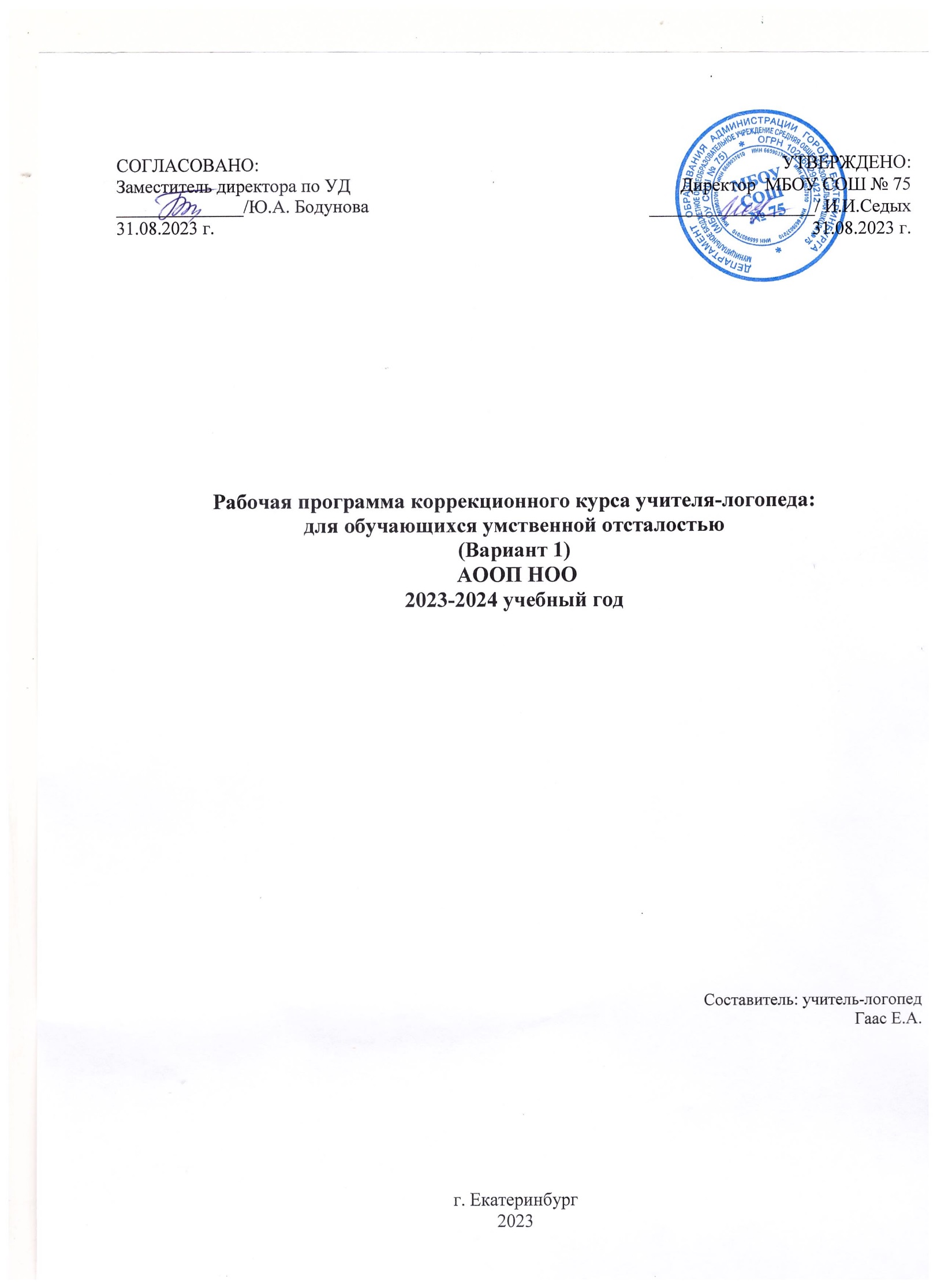 Содержание:1. Целевой раздел 	31.1. Пояснительная записка 	3   1.2. Планируемые результаты освоения обучающимися с УО коррекционно-развивающей программы 	42. Содержательный раздел 	5   2.1.Направление и содержание программы коррекционной работы 	5   2.2 Календарно-тематическое планирование для обучающихся классов с УО	63. Организационный раздел	12   3.1 Система условий реализации коррекционно-развивающей программы начального общего образования для детей с УО	12   3.2 Инструментарий определения эффективности освоения программы коррекционно-развивающих занятий	121. Целевой раздел1.1 Пояснительная запискаРабочая программа по логопедической коррекции для обещающихся 1-4 класса разработана в соответствии с Федеральным законом от 29.12.2012 № 273-ФЗ «Об образовании в Российской Федерации», приказом Минобрнауки России от 19.12.2014 г. №1599 «Об утверждении федерального государственного образовательного стандарта обучающихся с умственной отсталостью (интеллектуальными нарушениями)». Основой для создания данной программы явились программы специальных (коррекционных) общеобразовательных учреждений VIII вида для 0-4 классов под редакцией И. М. Бгажноковой (Программы специальных (коррекционных) общеобразовательных учреждений. 0-4 классы (VIII вид) / Под ред. И. М. Бгажноковой. – М.: Просвещение, 2011). Организация учебной деятельности, как особой формы активности ребёнка, направленной на изменение самого себя – субъекта обучения, тесно связана с проблемой развития его речи. Формирование полноценной учебной деятельности возможно лишь при достаточно хорошем уровне развития речи, который предполагает определенную степень сформированности средств языка (произношение, грамматический строй, словарный запас, а также умений и навыков свободно и адекватно пользоваться этими средствами в целях общения.Цель предмета – коррекция дефектов устной и письменной речи учащихся, способствующей успешной адаптации в учебной деятельности и дальнейшей социализации детей с ограниченными возможностями здоровья. Основные задачи предмета: 1. Создание условий для формирования правильного звукопроизношения. 2. Развитие артикуляционной моторики, фонематических процессов, грамматического строя речи через коррекцию дефектов устной и письменной речи. 3. Обогащение и активизация словарного запаса детей, развитие коммуникативных навыков посредством повышения уровня общего речевого развития детей. 4. Создание условий для коррекции и развития познавательной деятельности учащихся (общеинтеллектуальных умений, учебных навыков, слухового и зрительного восприятия, памяти, внимания, фонематического слуха) и общей координации движений, мелкой моторики. Логопедические занятия занимают важное место в процессе коррекции нарушений развития детей с ограниченными возможностями здоровья. Организация учебной деятельности тесно связана с проблемой развития его речи. Формирование полноценной учебной деятельности возможно лишь при достаточно хорошем уровне развития речи, который предполагает определенную степень сформированности средств языка (произношение, грамматический строй, словарный запас, а также умений и навыков свободно и адекватно пользоваться этими средствами в целях общения. Нарушения речи у большинства обучающихся носят характер системного недоразвития речи средней степени, для которого характерно: нарушение звукопроизношения; недоразвитие фонематического восприятия и фонематического анализа, аграмматизмы, проявляющиеся в сложных формах словоизменения; нарушения сложных форм словообразования;недостаточная сформированность связной речи (в пересказах наблюдаются нарушения последовательности событий). Поэтому логопедическое воздействие должно быть направлено на речевую систему в целом. Основные методы обучения: - по способам подачи речевого материала: 1) репродуктивный (выполнение системы упражнений); 2) проблемное изложение (объяснение материала для расширения проблемной ситуации, логические упражнения); - по источнику знаний: 1) практические (упражнения тренировочные, подражательно-исполнительские, коррекционные; игры дидактические; функциональные тренировки для дыхания, голоса, артикуляции, мелкой и общей моторики; работа с учебной и справочной литературой); 2) наглядные (графические, символические, иллюстративные): 3) словесные (слово, рассказ логопеда, беседа; анализ речи: фонетический, морфологический, синтаксический разборы). Основной формой организации образовательного процесса является занятие, которое строится на принципах коррекционно-развивающего обучения: групповые занятия - 40 минут, индивидуальные занятия - 20 минут. С 1-15 сентября проводится обследование, включающее в себя изучение нарушений устной и письменной речи, заполнение речевых карт, комплектование групп по однородности нарушений, составление перспективных планов групповой, индивидуальной коррекционно-развивающей работы. Контроль реализации программы:- мониторинг (стартовая диагностика (методика Фотековой Т. А., итоговая диагностика слуховой диктант, методика Фотековой Т. А.). Программа предусматривает проведение логопедических занятий с использованием межпредметных связей: чтение, русский язык, мир природы и человек, речевая практика. В процессе коррекции речевых нарушений у учащихся формируется позитивное эмоционально-ценностное отношение к предмету, понимание того, что правильная письменная и устная речь является показателем общей культуры человека. На логопедических занятиях обучающиеся получают начальное представление о нормах русского литературного языка, учатся ориентироваться в целях, задачах, условиях общения, выборе адекватных языковых средств для успешного решения коммуникативной задачи. Работая над исправлением различных форм нарушений речи, формируются речевые умения и навыки, тем самым развивая у школьников познавательные способности и психические функции. Проведение коррекционно-педагогической работы побуждает у детей внутреннюю потребность в общении, возникает желание говорить и слушать собеседника. Велико значение логопедического занятия для расширения знаний и представлений детей об окружающем мире, для развития диалогической и монологической речи. Данная рабочая программа предусматривает Логопедическую коррекцию в количестве 68 часов в год (2 часа в неделю). Срок реализации программы 1 год. Список литературы (основной) 1. Аксенова А. К. Методика обучения русскому языку во вспомогательной школе: Учеб. пособие для студентов дефектологического фак. пед. ин-тов. Просвещение; 2. «Программа подготовительного и 1 – 4 классов коррекционных общеобразовательных учреждений 8 вида» автор И. М. Бгажнокова, Москва 2011;3. Ефименкова Л. Н. «Коррекция устной и письменной речи у учащихся начальных классов» 2006;4. Ишимова О. А., Шаховская С. Н. Алмазова А. А. Логопедическое сопровождение учащихся начальных классов. Письмо. Программно-методические материалы: пособие для учителя/ Просвещение 2014;Список литературы (дополнительной) 1. Бажанова Е. А. Дидактический материал по русскому языку (АБВГДейка). Учебно-наглядное пособие для подготовительного, первого классов по обучению чтению и методическое руководство для учителей. (96 карточек). 2. Батяева С. В., Савостьянова Е. В Альбом по развитию речи для самых маленьких Москва РОСМЭН, 2011. 3 Борякова Н. Ю., Соболева А. В., Ткачева В. В. Практикум по развитию мыслительной деятельности у дошкольников: Учебно-методическое пособие для логопедов, воспитателей и родителей. /Под ред. проф. Т. Б. Филичевой. 4. И. Гайдина Логопедические упражнения: Исправление нарушений письменной речи. 1-4 классы «ВАКО», 2007, 5. Генинг М. Г., Герман Н. А. Воспитание у дошкольников правильной речи, Чувашское книжное издательство, Чебоксары 1976г. 6. Коноваленко В. В., Коноваленко С. В. Фронтальные логопедические занятия в подготовительной группе для детей с фонетико-фонетическим недоразвитием. 7. В. В. Коноваленко, С. В. Коноваленко. Домашняя тетрадь для закрепления произношения шипящих звуков Ч, Щ. Пособие для логопедов, родителей и детей. 8. В. В. Коноваленко, С. В. Коноваленко. Домашняя тетрадь для закрепления произношения свистящих звуков С, З, Ц. Пособие для логопедов, родителей и детей. 9. Мазанова Е. В. Учусь не путать звуки. Альбом 1 Издательство «ГНОМ и Д» 10. Мазанова Е. В. Учусь не путать звуки. Альбом 2 Издательство 11. Мазанова Е. В. Учусь не путать звуки. Альбом 3 ИздательствоМатериально-техническое обеспечение образовательного процесса 1. Сюжетные картинки. 2. Предметные картинки. 3. Дидактические игры. 4. Схемы (слово, предложение). 5. Разрезная азбука. 6. Азбука в картинках. 7. Художественная литература: русские народные сказки, стихи. 8. DVD по предмету. 1.2 Планируемые результаты освоения программы коррекционного курса «Логопедические занятия»Личностные результаты - Владеть навыками коммуникации и принятыми нормами социального взаимодействия. - Применять гигиенические правила письма при выполнении заданий. -Проявлять мотивации к творческому труду, работе на результат, бережному отношению к материальным и духовным ценностям. - Развивать навык сотрудничества со взрослыми и сверстниками в разных социальных ситуациях, уметь не создавать конфликты и находить выходы из спорных ситуаций. - Научиться добросовестно относиться к труду и его результатам, усвоить негативное отношение к лени. - Развивать внимание, память, фонематическое восприятие. - Адекватно воспринимать оценку учителя-логопеда. Метапредметные результаты - Принимать учебную задачу занятия; - Осуществлять решение учебной задачи под руководством учителя-логопеда. - Ориентироваться на лучший вариант в процессе письма. - Оценивать свою работу. - Слушать собеседника, договариваться и приходить к общему мнению. - Классифицировать предметы их по группам.- Называть группу предметов одним словом. - Отвечать на вопросы учителя-логопеда. - Учиться работать в паре, слушать собеседника. - Осваивать, воспроизводить и применять правила работы в группе. - Воспроизводить и применять правила работы в парах. - Контролировать свою речь в процессе общения. Предметные результаты: - различать на слух и в произношении звуки; - анализировать одно и двусложные слова по слоговому и звуковому составу; - слушать небольшую сказку, загадку, рассказ; - отвечать на вопросы по содержанию прочитанного, используя поставленные звуки, знать наизусть 4-6 стихотворения. - анализировать слова по слоговому и звуковому составу; - различать гласные и согласные звуки; - различать твердые и мягкие согласные. - анализировать слово по слоговому и звуковому составу, определять количество и последовательность звуков, и место звука в слове - различать звонкие и глухие согласные, различать свистящие и шипящие согласные. - различать пары звуков, имеющих акустико-артикуляционное сходство; - различать буквы, имеющие кинетическое сходство, ставить ударение.2. Содержательный раздел2.1 Содержание коррекционного курса «Логопедические занятия»В содержание учебного предмета входит: - Коррекция звукопроизношения. - Развитие фонетико-фонематических процессов и звукового анализа и синтеза. - Коррекционная работа на лексическом уровне. - Формирование грамматического строя речи. - Совершенствование связной речи. Диагностика. (Обследование устной и письменной речи).Слово. Звук. Буква (Звуки и буквы. Гласные и согласные звуки и буквы. Слово, звук, буква). Слоговая структура слова (Слог. Слоговой состав слова. Слоговой состав слова). Ударение (Ударение. Ударные и безударные гласные). Твердые и мягкие согласные. (Твердые и мягкие согласные. Обозначение мягкости согласных при помощи буквы «Ь» в словах). Мягкий знак в слове (Разделительный ь перед буквами и, е, ё, ю, я). Твердый знак в слове (Разделительный Ъ перед буквами и, е, ё, ю, я). Звонкие и глухие согласные (Звонкие и глухие согласные. Дифференциация Б–П. Дифференциация Д–Т. Дифференциация Г-К. Дифференциация В-Ф. Дифференциация З-С. Дифференциация З-С. Дифференциация Ж-Ш. Упражнения на закрепление звонкие и глухие согласные). Дифференциация согласных (Дифференциация С-Ш. Дифференциация З-Ж. Дифференциация Ш-Щ. Дифференциация Щ-Ч. Дифференциация Ч-Ц). Слова, обозначающие предметы (Слова, обозначающие названия предметов. Слова, обозначающие один и много предметов). Слова, обозначающие действия предмета (Слова, обозначающие действие предмета. Слова, обозначающие действие двух и нескольких предметов). Слова, обозначающие признак предмета (Слова, обозначающие признаки предметов). Предлоги (Предлоги в предложении. Дифференциация предлогов в-на. Предлоги с (со). Предлоги по (к). Предлоги с (из). Предлоги за, из-за. Упражнения на закрепление предлогов). Предложение (Обозначение границ предложения. Определение количества предложений в тексте. Повествовательное предложение. Вопросительное предложение. Восклицательное предложение). Текст (Восстановление деформированного текста. Восстановление текста с пропущенными словами. Пересказ текста по вопросам. «Косточка». По Л. Толстому. «Спор про вежливость». По С. Иванову Самостоятельная работа. Анализ самостоятельной работы).Календарное-тематическое планирование3 класс4 класс№ п/пТема занятияКол-во часов Речь и предложение. Упражнение в составлении предложений.1Предложение и слово. Связь слов в предложении. Дифференциация понятий «слово» - «предложение».1Грамматическая основа предложения. Упражнение в выделении главных слов в предложении.1Упражнение в выделении предложений из рассказа.1Слово. Смысловое значение слова. 1Образные слова и выражения в нашей речи.1Упражнение в употреблении образных слов при описании предмета.1Связь слов в предложении.1Синонимы.Слова-приятели: близкие по смыслу, но разные слова (корни).1Антонимы.Слова-неприятели, которые имеют противоположное значение.1Омонимы.Слова-близнецы, которые звучат одинаково, но имеют  разный смысл.1Многозначные слова.Слова, которые имеют прямое и переносное значение.1Составление предложений из данных слов. Упражнения в выделении второстепенных членов предложения и постановке вопросов к ним.1Работа с деформированными предложениями.2Составление предложений по опорным словам.1Родственные слова. Корень слова. 1Тренировочные упражнения в подборе родственных слов и выделении корня.1Упражнение в формировании навыка подбора родственных слов.1Однокоренные слова. Тренировочные упражнения в подборе однокоренных слов и выделении корня.1Упражнение в формировании навыка в выделении корня слова.2Родственные слова и слова с омонимичными корнями.1Упражнение на дифференциацию родственных слов и слов с омонимичными корнями.1Упражнение в формировании предпосылок к усвоению темы «Безударные гласные».1Сложные слова – слова, имеющие в составе два корня и соединительную гласную "о" или "е" между ними. 1Тренировочные упражнения на выделение корней и соединительной гласной в сложных словах.2Общее  понятие  о  приставках  и  употреблении  их  в  речи.1Тренировочные упражнения в выделении приставок.1Упражнение в образовании слов с приставками и употребление их в речи.1Приставки пространственного значения.1Приставки временного значения.1Многозначные приставки.1Приставки, сходные по буквенному составу.1Разделительный  твердый знак. 1Упражнение в написании слов с разделительным твердым знаком.1Разделительный мягкий знак.1Упражнение в написании слов с разделительным мягким знаком.1Общее  понятие  о  суффиксах  и  употреблении  их  в  речи.1Тренировочные упражнения в выделении суффиксов.1Упражнение в образовании слов с суффиксами и употребление их в речи.1Суффиксы, указывающие на величину предметов, уменьшительно-ласкательные суффиксы.1Суффиксы профессий.1Суффикс прилагательных.1Правописание суффиксов в глаголах прошедшего времени.1Окончание. Общее  понятие  об  окончании  и  употреблении  их  в  речи.1Тренировочные упражнения в выделении окончаний.1Морфологический состав слова. Закрепление материала. 1Употребление имен существительных в форме единственного и множественного числа.1Употребление имен существительных разного рода.1Употребление имен существительных в косвенных падежах.1Согласование прилагательных и существительных в роде и числе.1Согласование прилагательных и существительных в падеже.1Согласование глагола и существительного в числе.1Согласование глагола и существительного в роде.1Согласование глагола и существительного во времени.1Общее  понятие  о предлогах  и  употреблении  их  в  речи.1Тренировочные упражнения в выделении предлогов.1Предлоги  у, около, к, от, по.1Предлоги  на, над, под, с (со), из-под.1Предлогив (во), из, за, из-за.1Предлоги  между, возле, перед.1Дифференциация предлогов и приставок.1Тренировочные упражнения в дифференциации предлогов и приставок.1Тренировочные упражнения в соотношении предлогов и глагольных приставок.1Итоговый диктант.1Диагностика устной и письменно речи1Всего68№ п/пТема:Кол-во часов Обследование импрессивной и экспрессивной речи1Обследование связной речи.1Обследование словарного запаса.1Обследование грамматического строя1Обследование звукопроизношения1Звуки и буквы.1Гласные и согласные звуки и буквы.2Слово, звук, буква.1Слог. Слоговой состав слова.1Слоговой состав слова.2Ударение.2Ударные и безударные гласные.2Твердые и мягкие согласные.2Обозначение мягкости согласных при помощи буквы «Ь» в словах.2Мягкий знак в слове.2Разделительный ь перед буквами и, е, ё, ю, я.1Разделительный ъ перед буквами и, е, ё, ю, я.2Разделительные ь и ъ.1Звонкие и глухие согласные. 1Парные согласные.1Дифференциация Б-П.1Дифференциация В-Ф.1Дифференциация Д-Т.1Дифференциация Г-К.1Дифференциация З-С.1Дифференциация Ж-Ш.1Упражнения на закрепление звонкие и глухие согласные.1Дифференциация С-Ш.1Дифференциация З-Ж1Дифференциация Ш-Щ.1Дифференциация Щ-Ч.1Дифференциация Ч-Ц.1Слова, обозначающие предметы.2Слова, обозначающие один и много предметов.2Слова, обозначающие действие предмета.2Слова, обозначающие действие двух и нескольких предметов.2Слова, обозначающие признак предмета.2Предлоги в предложении.1Дифференциация предлогов в, на.1Предлоги с, со.1Предлоги по, к.1Предлоги с, из.1Предлоги за, из-за.1Упражнения на закрепление предлогов.1Предложение. Слово.1Предложение.1Обозначение границ предложения. Определение количества предложений в тексте.1Повествовательное предложение.1Вопросительное предложение.1Восклицательное предложение.1Восстановление деформированного текста.1Восстановление текста с пропущеннымисловами.1Пересказ текста по вопросам. «Косточка».По Л. Толстому.1Спор про вежливость».По С. Иванову1Самостоятельная работа. Анализ самостоятельной работы1Всего:68